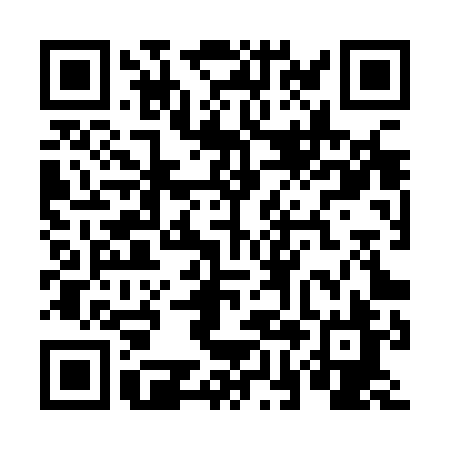 Ramadan times for Alvington, UKMon 11 Mar 2024 - Wed 10 Apr 2024High Latitude Method: Angle Based RulePrayer Calculation Method: Islamic Society of North AmericaAsar Calculation Method: HanafiPrayer times provided by https://www.salahtimes.comDateDayFajrSuhurSunriseDhuhrAsrIftarMaghribIsha11Mon5:015:016:3312:204:136:096:097:4112Tue4:584:586:3012:204:146:106:107:4313Wed4:564:566:2812:204:166:126:127:4514Thu4:534:536:2612:194:176:146:147:4615Fri4:514:516:2312:194:196:166:167:4816Sat4:494:496:2112:194:206:176:177:5017Sun4:464:466:1912:184:216:196:197:5218Mon4:444:446:1712:184:236:216:217:5419Tue4:414:416:1412:184:246:226:227:5620Wed4:394:396:1212:184:266:246:247:5821Thu4:364:366:1012:174:276:266:268:0022Fri4:344:346:0712:174:286:286:288:0123Sat4:314:316:0512:174:306:296:298:0324Sun4:294:296:0312:164:316:316:318:0525Mon4:264:266:0112:164:326:336:338:0726Tue4:234:235:5812:164:336:346:348:0927Wed4:214:215:5612:154:356:366:368:1128Thu4:184:185:5412:154:366:386:388:1329Fri4:164:165:5112:154:376:396:398:1530Sat4:134:135:4912:154:396:416:418:1731Sun5:105:106:471:145:407:437:439:191Mon5:085:086:441:145:417:447:449:222Tue5:055:056:421:145:427:467:469:243Wed5:025:026:401:135:447:487:489:264Thu5:005:006:381:135:457:507:509:285Fri4:574:576:351:135:467:517:519:306Sat4:544:546:331:135:477:537:539:327Sun4:524:526:311:125:487:557:559:348Mon4:494:496:291:125:507:567:569:379Tue4:464:466:261:125:517:587:589:3910Wed4:434:436:241:115:528:008:009:41